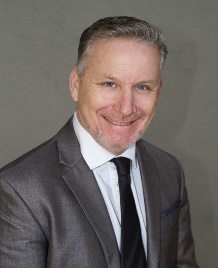                                                                    Kevin Alderman                                                                                                                         Height – 5’ 10”                                                                                                                           Weight – 185Lbs                                                                                                                           Hair – Salt & Pepper                                                                                                                          Contact – Tina Wiesinger                                                                                                                           tina@dreamemgmt.com 310-887-1388     FilmAutomat                                          Dave Talley Productions                                   LeadAnother Day                                   Servanthood Productions                                 Dick – LeadPink Chiffon                                    Native Shore Entertainment                            Kevin – LeadBlack Betty                                      Bullcrank Productions                                       News Director – PrincipalDivorcing God                                 Native Shore Entertainment                            Joe Davis – PrincipalLeatherheads                                  Speakeasy Productions                                     ReporterBolden                                              King Bold Productions                                       WaiterIn/Significant Others                     Fourth Ward Productions                                 Patron     TelevisionFBI Criminal Pursuit                       M2 Pictures                                                         Detective GreenCatch My Killer                               M2 Pictures                                                         Detective BocockESPN                                                 First Row Films                                                   Buck BakerFBI Takedown                                 M2 Pictures                                                         Special Agent John Tamm     CommercialSC Education Lottery                     Mad Monkey Productions                                 Bus Driver – LeadNC Education Lottery                                                                                                    Tailgater – PrincipalCharlotte Bobcats                          Mad Toy Box Films                                              PC Guy – PrincipalTown & Country Toyota                                                                                               Customer – Principal     TheaterAmerWrecka                                   JD Lewis                                                                 Buster – PrincipalBreakaway                                       CLB Productions                                                   Breakdancer – Lead     TrainingFilm Acting Studio                          Lon Bumgarner                                                      AdvancedFilm Acting Studio                          Lon Bumgarner                                                      SubtextFilm Acting Studio                          Lon Bumgarner                                                      TechniqueJohn Dobson Acting                       John Dobson                                                           ActingKelli Semelsberger                         Charlotte Comedy                                                  ImprovActors Lab                                        JD Lewis                                                                  ActingComedy School                               Julie Scoggins                                                         Stand Up Comedy     Special SkillsHosting, Stand Up Comedy, Dancing, Basketball, Baseball, Football, Skating, martial arts, (most things athletic). Pressure washing, window cleaning, great with kids and seniors. 